Plant & Soil ScienceDisclosure StatementMs. Frannie Pena			frannie.pena@washk12.org			www.pvag.weebly.comSupplies Needed:-Composition Notebook for this class ONLY		-Folder/Binder for all other handouts/assignmentsGVC’s:I can explain the role of FFA in agricultural education.I can explain the role of supervised agricultural experience (SAE) programs in agricultural education.I can explain the history, importance, & scope of plant science.I can explain soil science concepts.I can describe plant anatomy and physiology concepts.I can explain principles of horticulture.Attendance:I will be in compliance with the Pine View High School attendance and tardy policy.  Attending class daily and arriving to class on time is a must! Students that are tardy must sign in on the TARDY LOG this is how you will get marked present for class that day! Participation:Students will be required to complete DAILY Bell Work for ½ their daily participation points at the beginning of class. If they are tardy they not allowed to make up these participation points. Notebooks will make up the other ½ of their daily participation points.  If they are absent and the absence is not excused they are only allowed to make up their notebook points. If the absence is excused they can make up all of their participation points by completing the bell work and their missing notes from their notebook by the course deadlines. On days we are working in the greenhouse participation points will be based on attendance, work ethic, cooperation, and completion of assigned tasks. . If the absence is excused they can make up all of their participation points by signing up for additional watering days or completing makeup assignments. If they are absent and the absence is not excused they are only allowed to make up half of their points.Assessment:Students will be given at least TWO CLASS DAYS notice before a Test. Homework is studying for tests & quizzes, there may be an occasional assignment. We will work in the greenhouse and do some hands-on labs related to Plant & Soil Science this year to assess student knowledge as well.Testing & Re-Take Policy:Each unit of instruction will have an assessment or quiz. At the beginning of ALL tests/quizzes students will be required to check in all electronic devices before they may begin. All students that receive a 60% or below must make arrangements to re-take the assessment with the teacher; until the re-take is completed the score will remain a zero in the gradebook. Students are also allowed to do corrections on their test and receive half a point per question that is answered correctly. All tests and quizzes must be made up before Midterm or End of the Quarter.*All Re-takes will be at the teacher’s discretion and based on a case by case basis.* Grading Breakdown: 							Participation 20%			Assignments & Labs 30%			Tests & Quizzes 50%Make-up/Late Work:Students will have the opportunity to make-up any work that they missed EXCLUDING points lost from daily participation and some labs. All missing and late work must be turned in the Friday before Midterm for the first half of the quarter and the Friday before the End of the Quarter for the second half. Students will be given advance notice prior to this deadline. These are the only major deadlines!Remediation/Office Hours: I will be available for remediation during lunch Monday through Thursday or by appointment only before or after school. Please DO NOT come in during another class or during my 1 prep period!FFA Membership:The Animal Science class is part of a complete Agriculture Education Program, therefore FFA will be taught and participation encouraged according to the state standards and objectives. FFA students will be able to participate in contests, develop leadership skills, be eligible for many scholarships, and possibly qualify to receive a number of awards.  Dues are $20.00 and can be paid to the financial secretary. Full FFA membership and participation will also give you several opportunities for extra credit.Class Expectations:Respect ALL Members of the Class. Come to class willing to work and with a POSITIVE attitude! I Don’t Accept: Cheating, Offensive Language, or Harassment. ALL Electronic Devices will be used occasionally but will be taken away if they become a distraction. Every student will be REQUIRED to have a Supervised Agriculture Experience (SAE), as outlined in the State Curriculum. Students are RESPONSIBLE for anything left in the classroom. Horsing around with equipment, vandalizing, or leaving class without permission will result in removal from the class.Remind 101: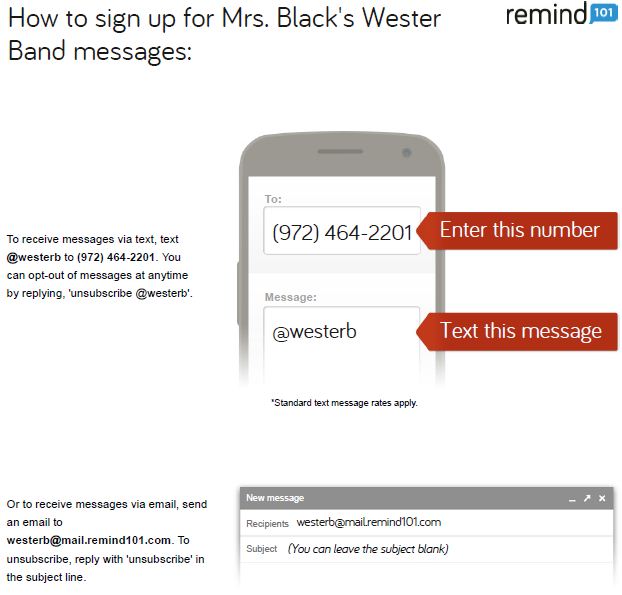 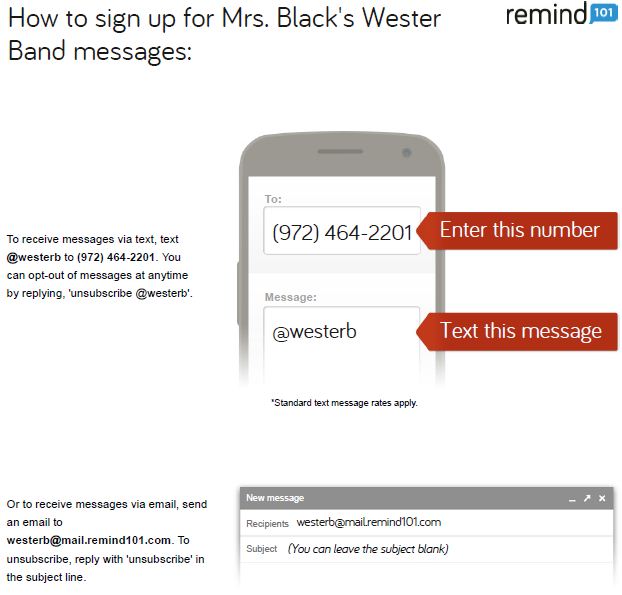 I will use Remind 101 to send out reminders about upcoming assignments, tests, and other class info. To sign up text the following message to 81010.	Plant & Soil Science Classes: “@6plantsci”